Упорядник:  О.Г.Щербанюк,  учитель початкових класів Пилипо-Олександрівської ЗОШ І-ІІІ ступенівСхвалено для використання у навчально-виховному процесі  рішенням ради Віньковецького районного методкабінету  /протокол №4 від 18 грудня 2012 року/Рецензент: Г.І.Дурдас, методист відділу освіти Віньковецької райдержадміністраціїУ співпраці з батьками. Робота вчителя з батьками першокласників.  Методичний посібник. смт Віньківці, 2013. – 113 с. Шановні колеги!Виховання дітей у сім’ї є першоосновою розвитку дитини як особистості.«Сім’я – джерело, водами якого живиться                                              повноводна річка нашої держави»В.О.СухомлинськийВиховання дітей тільки тоді ефективне, коли вчитель працює у співпраці з батьками, коли батьки разом з учителем.       Посібник містить методичні рекомендації, нетрадиційні форми роботи з батьками першокласників, які сприяють вихованню моральних, трудових, естетичних, патріотичних цінностей.Методичний посібник рекомендований вчителям початкових класів, батькам для практичного використання.ЗмістВступ------------------------------------------------------------------------------------5Розділ ІІ.  Співпраця з батьками – один з найважливіших                         елементів діяльності сучасної школи--------------------------8Розділ ІІ. Форми роботи з батьками-----------------------------------------142.1. Батьківські збори---------------------------------------------------162.2. Батьківські уроки---------------------------------------------------172.3. Консультації----------------------------------------------------------182.4. Педагогічні практикуми------------------------------------------192.5. Педагогічні конференції-------------------------------------------20Розділ ІІІ. Батьківські збори як одна з ефективних                                                                           форм всеобучу батьків---------------------------------------------233.1. Збори-обговорення       «Як підготувати дитину до школи»------------------------------32           3.2.  Організаційні збори                  «Ваша дитина стала школярем»---------------------------------35           3.3. Збори-лекція                    «Які вони, школярі 6-річки»-------------------------------------39           3.4. Збори-лекція                   «Режим дня першокласника»-----------------------------------42           3.5. Збори-конференція                    «Гра - не просто забава»------------------------------------------47           3.6. Збори-лекція                   «Умови успішного виховання дітей в сім’ї»-----------------49           3.7. Збори-тренінг                  «Стилі виховання дитини в сім’ї»--------------------------------52           3.8. Збори-лекція                  «Здібності. Коли і як вони розвиваються»---------------------59           3.9. Педагогічний практикум                   «Батько як вихователь»---------------------------------------------61           3.10. Спільні збори батьків та учнів                    «Як організувати літній відпочинок дітей»-------------------63           3.11. Збори свято                    «Першокласником я став…»--------------------------------------67 Додатки-------------------------------------------------------------------------------76Відкритий урок для батьків  «Перший раз у перший клас»-------------------------------------------77Родинне свято «Моя сім’я – моя родина»-------------------------87Батьківський вечір «Увійдімо в дивний світ дитинства»----------------------------------98Усний журнал «П’ять шляхів до серця дитини»-----------------107Висновок «У співпраці - результат»-----------------------------------------111Список використаної літератури---------------------------------------------113Список використаної літературиВ. Сухомлинський, Батьківська педагогіка. – К.: Радянська школа, 1978. – 263 с.І. Романєєва, Н. Колотій. Йдемо до школи : поради початківцям. Книга для батьків шестирічних дітей. – Х.: Країна мрій, 2004. – 88 с.О. Онопрієнко, О. Кондратюк.  Проекти в початковій школі – К.: Шк. світ, 2007. – 128 с. – (Бібліотека «Шкільний світ»).О. Коляда. Проектний день  в початковій школі. «Початкова школа» №5, 2006. Т. Бишова, О. Кондратюк. Теми для обговорення на батьківських зборах у початковій школі – К.: Редакція загально педагогічних газет, 2003. – 120 с. – (Бібліотека «Шкільний світ»).М. Володарська. Батьківські збори. 1 клас. – Х.: Видавництво «Ранок», 2010. – 160 с. – (Класний керівник).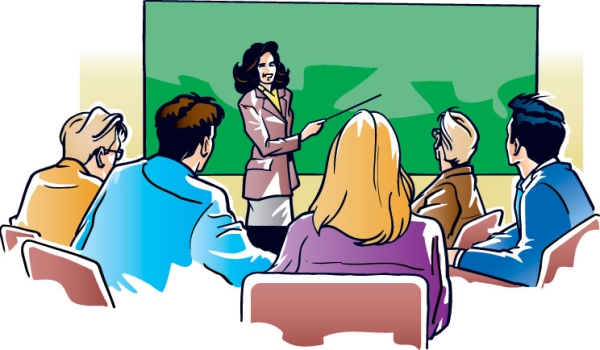 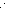 